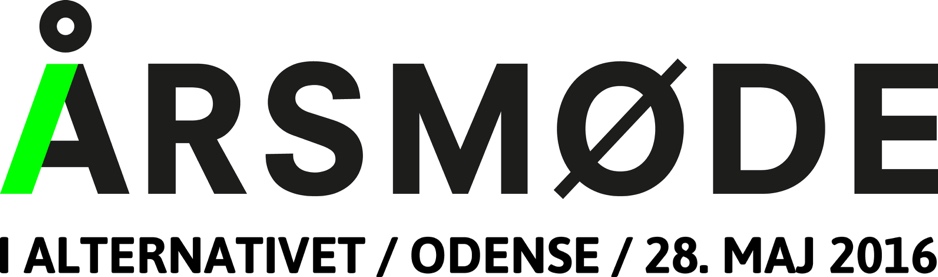 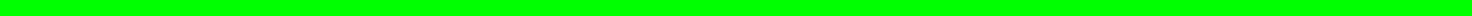 Skabelon til forslag der ønskes behandlet på årsmødetNavn på stillere (min. 3):Sendes til: aarsmoede2016@alternativet.dk senest d. 30. april kl. 9.30Respekter gerne formatet.Navn:Bopæl (by, storekreds):Medlemsnummer:Forslag (max 600 tegn inkl. mellemrum):Begrundelse/motivation (max 1000 tegn inkl. mellemrum):   